Publicado en Málaga el 18/06/2021 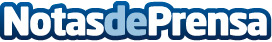 Miaceiteadomicilio presenta la gama de aceite de oliva ecológicoMiaceiteadomicilio presenta su gama de productos ecológicos, entre los que se encuentra el aceite de oliva virgen extraDatos de contacto:Jose Antonio953 48 71 73Nota de prensa publicada en: https://www.notasdeprensa.es/miaceiteadomicilio-presenta-la-gama-de-aceite Categorias: Nacional Gastronomía Ecología Industria Alimentaria Consumo http://www.notasdeprensa.es